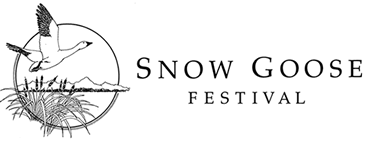 2019 EXHIBITOR APPLICATION FORMImportant:  Exhibit days are Saturday – Sunday, January 26th - 27th, 2019, at the Chico Masonic Family Center, Chico, CA. Set up is Friday, January 25 Please read 2019 Snow Goose Festival Exhibitor Guidelines before submitting this form.Organization Name:	Contact Person:	Address: 	City/State/Zip: _______________________________ E-Mail: 	Phone: _____________________________ Cell phone: 	Webpage: 	Character of Exhibit:	Type of Exhibit:  We will have a 6’ X 30” table available for your exhibit.  Space assignment will be made by exhibit coordinators based on the information that you provide.  (check all that apply):Special Needs:	We would like to have someone at your exhibit to answer questions from 9:00 am - 4:00 pm on Saturday and Sunday from 9:00 am – 3 pm.  Will there be someone present?  Yes_____ No______Exhibitor fees:		Please sign below.  send payment and completed registration form to: Snow Goose Festival, P.O. Box 1063, Chico, CA  95927 OR EMAIL TO INFO@SNOWGOOSEFESTIVAL.ORGName____________________________________________________________________________________Card #____________________________________________________Security Code#______________Expiration Date____________________Phone____________________________zip______________ email___________________________________________________________________________________Signature______________________________________________________________________________Table top exhibit (fits on 6’ or smaller table)Table top exhibit requiring greater than 6’ table (please explain below)Free-standing floor exhibit (no table required)Exhibit has displays on both sidesElectricity requiredNeed to be against a wall (please list reason below)$45 Sponsor (FREE-Tundra Swan or higher sponsorship level)